Viešosios įstaigos „Ekoagros“ korupcijos rizikos vertinimo įgyvendinimo tvarkos 1 priedas(Viešosios įstaigos „Ekoagros“ konteksto nustatymo ataskaitos forma)VIEŠOSIOS ĮSTAIGOS „EKOAGROS“  KONTEKSTO NUSTATYMO ATASKAITA 2021 m. birželio 8 d. Nr.KaunasNUSTATYMO DATA: 2021 m. birželio 1 d.ATLIKO: Viešosios įstaigos „Ekoagros“ (toliau – Ekoagros arba Įstaiga) antikorupcinės atitikties funkcijos vykdytoja Aistė Tomkienė 1. ĮVADAS1.1. Paskirtis. Ekoagros išorės ir vidaus veiksnių, sąlygojančių korupcijos pasireiškimo tikimybę, analizės ataskaita skirta aprašyti  Antikorupcinės vadybos sistemos, atitinkančios LST ISO 37001:2017 „Antikorupcinės vadybos sistemos. Reikalavimai ir naudojimo gairės“ arba lygiavertės, reikalavimus, diegimas“ išorės ir vidaus veiksnių, skatinančių korupcijos pasireiškimo tikimybę, konteksto analizės rezultatus (toliau – Konteksto analizės ataskaita). 2. Įstaigos konteksto analizės rezultatai2.1. Organizacijos dydis, struktūra ir perduotas sprendimų priėmimo įgaliojimas.Ekoagros yra pelno nesiekiantis ribotos civilinės atsakomybės viešasis juridinis asmuo, veikiantis ekologinės gamybos ir pagal nacionalinę žemės ūkio ir maisto kokybės sistemą pagamintų produktų (toliau – NKP), jų auginimo, gamybos ir (ar) perdirbimo sertifikavimo ir kontrolės srityse.Ekoagros steigėjai – Lietuvos Respublikos žemės ūkio ministerija ir Lietuvos Respublikos sveikatos apsaugos ministerija. Savininkas – Lietuvos valstybė, 2014 m. rugsėjo 3 d. Lietuvos Respublikos žemės ūkio ministerijai pavesta įgyvendinti valstybės, kaip įstaigos savininkės, turtines ir neturtines teises ir pareigas. 2014 m. rugsėjo 26 d. perdavimo–priėmimo aktu Nr. 3-31/2B-14-05 Sveikatos apsaugos ministerija perdavė, o Žemės ūkio ministerija perėmė Įstaigos dalininko turtinį įnašą.Šiuo metu savininko turtines ir neturtines teises ir pareigas įgyvendinanti institucija yra Lietuvos Respublikos žemės ūkio ministerija. Įstaiga įgyja civilines teises, prisiima civilines pareigas ir jas įgyvendina per savo valdymo organus. Įstaiga negali įgyti civilinių teisių ir pareigų per savo dalininkus. Įstaigos organai yra: Visuotinis dalininkų susirinkimas;Taryba – kolegialus valdymo organas;Direktorius – vienasmenis valdymo organas.Įstaiga turi 2 filialus – Utenos ir Telšių filialus. Šie filialai turi savo atskiras buveines ir atlieka dalį Įstaigos funkcijų, vadovaudamiesi filialų nuostatais. Jie įsteigti dalininkų iniciatyva (visuotinio dalininkų 2005-12-15 protokolas Nr. 3). Filialai veikia kaip sertifikavimo skyriai regionuose, jų struktūra analogiška, jie neturi atskiros buhalterijos, gali būti likviduojami dalininko nustatyta tvarka.Įstaigos struktūra paskutinį kartą buvo pakeista Lietuvos Respublikos žemės ūkio ministro 2019 m. rugpjūčio 20 d. įsakymu Nr. 3D-476 (įsigaliojo 2019 m. spalio 22 d.). Žemės ūkio ministro 2020 m. kovo 2 d. įsakymu Nr. 3D-146 yra pakeistas Įstaigos pareigybių sąrašas.Socialinio draudimo fondo valdybos (Sodra) duomenimis 2021-05-27 dienos pradžioje Įstaigoje dirbo 69 darbuotojų (apdraustųjų). Lentelė 1. Informacija apie juridinį asmenį.Įstaigos veiklos tikslas – tenkinant viešuosius interesus, vykdyti ekologinio žemės ūkio bei maisto produktų ir pagal nacionalinę žemės ūkio ir maisto kokybės sistemą pagamintų produktų, jų gamybos ir tvarkymo sertifikavimą bei pagalbinių medžiagų, skirtų ekologinei gamybai, atitikties patvirtinimą.Įstaigos organizacinė struktūra pateikiama žemiau (Žr. 1 schemą).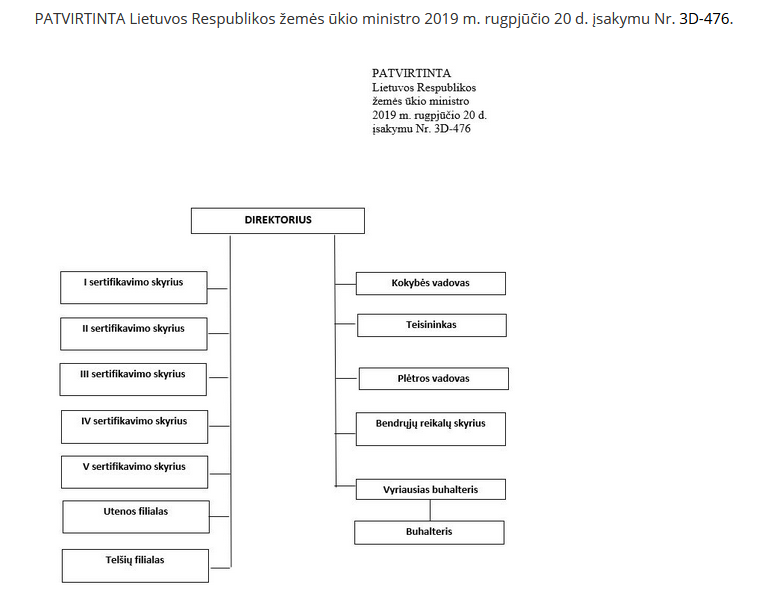 Įstaigos skyriai ir veiklos sritys:I; II sertifikavimo skyriai ir Telšių bei Utenos filialai vykdo ekologinės srities pirminės gamybos sertifikavimą, t. y. jie teritoriškai pasidalinę Lietuvą į 4 dalis vykdo analogišką veiklą sertifikuoja augalininkyste ir gyvulininkyste užsiimančius ūkio subjektus. Kiekvienas padalinys turi apie 560 klientų.III sertifikavimo skyrius sertifikuoja antrinę gamybą t. y. perdirbimo, prekybos, importo veiklą vykdančius ūkio subjektus pagal ekologinę ir NKP schemas. Veiklą vykdo visoje Lietuvoje, turi apie 320 klientų.IV sertifikavimo skyrius sertifikuoja NKP schemos pirminės gamybos pareiškėjus, taip pat EKO bitininkystę, laukinę augaliją ir akvakultūrą. Dirba visoje Lietuvoje, turi apie 400 klientų.V sertifikavimo skyrius sertifikuoja trečiosiose šalyse. Klientų apie 60. 2.2. Įstaigos konkurentai 2020 m. Lietuvoje įsteigta UAB „Ekoliuks“, kuri siekia sertifikavimo įstaigos statuso toje pačioje veiklos srityje kaip ir Ekoagros. Gali kilti grėsmė, kad pareiškėjai ar kompetentingi darbuotojai pereis į naujai įsteigtas sertifikavimo įstaigas. Europos Komisija vertindama sertifikavimo įstaigų ataskaitas turi teisę teikti papildomus paklausimus ir stabdyti sertifikavimo įstaigų veiklą, o sustabdžius konkurentų veiklą atsiveria galimybės perimti jų klientus.IŠVADAĮvertinus Organizacijos dydį, struktūrą ir perduotus sprendimų priėmimo įgaliojimus ir atsižvelgiant į tai, kad įstaiga turi nutolusius padalinius (filialus), kurie turi teisę priimti savarankiškus sprendimus sertifikavimo srityje, galima konstatuoti, kad pagal šį vertinimo kriterijų yra didesnė nei maža korupcijos rizika.2.3. Vietovės ir sektoriai, kuriuose organizacija veikia arba ketina veiktiĮstaigos veiklos sritys:ekologinės žemės ūkio ir maisto produktų gamybos sertifikavimas;pagal nacionalinę žemės ūkio ir maisto kokybės sistemą pagamintų produktų, jų gamybos, auginimo ir (ar) perdirbimo proceso sertifikavimas ir priežiūra bei šių produktų tiekimo rinkai proceso priežiūra;specialios literatūros apie ekologiškų žemės ūkio ir maisto produktų ir pagal nacionalinę žemės ūkio ir maisto kokybės sistemą pagamintų produktų auginimo gamybos, perdirbimo, tiekimo rinkai ir tvarkymo standartus bei sertifikavimą platinimas; šviečiamoji veikla ekologiškų žemės ūkio ir maisto produktų bei pagal nacionalinę žemės ūkio ir maisto kokybės sistemą pagamintų produktų, jų auginimo, gamybos, perdirbimo, tiekimo rinkai ir tvarkymo temomis;kitų sertifikavimo paslaugų teikimas Lietuvoje ir kitose valstybėse.Korupcijos problematika sektoriujeBendras korupcijos paplitimo suvaldymas šalyje yra tiesiogiai susijęs su  žemės ūkio sektoriaus efektyvumu. Europos Komisija aptardama žemės ūkio subsidijų paskirstymą ir ES šalyse pasitaikiusių neatitikčių atvejus – nurodo, kad šioje srityje svarbi „nulinės tolerancijos“ sukčiavimui politika. Tačiau, vis tik, kaip nurodo šaltiniai, Europos Komisija negriežtins kontrolės ar korupcijos prevencijos politikos – bus siekiama suteikti daugiau įgaliojimų šalių lyderiams – kontroliuoti ir audituoti – kaip yra išleidžiamas ES skiriamas finansavimas.Šiam laikotarpiui svarbu – išmoktos pamokos – pvz., tyrimais patvirtinta, kad ekonominė krizė turi tiesioginių sąsajų su korupcijos apraiškų padidėjimu ir žemės ūkio veiklų priežiūros srityse. Nustatyta, kad, kuo didesnis vyriausybės veiksmingumas vykdant korupcijos kontrolę – tuo techniškai mažėja valstybių narių žemės ūkio produkcijos efektyvumas (ang.: „the control of corruption in the presence of high government effectiveness, decreases the technical efficiency of agricultural production in the Member States.“). Tačiau ES lėšų paskirstymas siekiant mažinti korupcijos apraiškas išlieka aktualus.Valstybė (-ės): korupcijos rizikos lygis.Korupcijos rizikos galimai sukeliama tiesioginė ir netiesioginė žala Lietuvai gali siekti 11,4 % BVP, arba iki 4,44 mlrd. Eurų. Lietuvos korupcijos žemėlapis 2019 m. atskleidė, kad Žemės ūkio ministerija, kuriai Įstaiga yra atskaitinga, tarpe kitų ministerijų papuola į 3 vietą, pagal gyventojų vertinimą apie korupcijos paplitimą tarp institucijų. Steigėja – Sveikatos ministerija – išlieka 1-oje vietoje.Sektorius: korupcijos rizikos lygis.Lietuvos korupcijos žemėlapio 2019 m. sudarymo metu buvo vertintos ir Žemės ūkio ministerijos įstaigos. Gyventojai, įstaigų vadovai (ar jų atstovai) ir valstybės tarnautojai vertino ir VšĮ „Ekoagros“. Gyventojų ir įmonių vadovų vertinime Įstaiga užima 8 vietą (iš 8) (pozityvu). Gyventojai teigia, kad įstaigos korumpuotumas yra 34 proc. (7 proc. sako, kad įstaiga – labai korumpuota ir 27 proc. – iš dalies korumpuota). Įmonių vadovai suteikia 35 proc. (12 proc. teigia – labai korumpuota, 23 proc. – iš dalies korumpuota). Valstybės tarnautojai Įstaigai suteikia 7 vietą (palankesnę) ir 32 proc. (7 proc. teigia – labai korumpuota ir 25 proc. – iš dalies korumpuota).VšĮ „Ekoagros“ pagrindinė veikla – Lietuvoje. Tačiau Įstaiga, veikdama Rusijoje, Tadžikijoje, Baltarusijoje, Kazachstane, susiduria ir susidurs su padidintomis korupcijos rizikos grėsmėmis, nes šios šalys įvardijamos rizikingomis pagal pasauliniu mastu pripažįstamą Korupcijos suvokimo indeksą. Jei Lietuvoje jis yra gerėjantis, ir siekia 60 balų iš 100, tai Baltarusijoje – 45, Kazachstane – 34, Rusijoje – 28, Tadžikistane – 25 balai (Žr. Lentelę 3).Lentelė 2. Korupcijos suvokimo indeksas (KPI) ir valstybių vieta tarpe šalių.* Kuo arčiau 100 balų, tuo korupcija mažesnė** Kuo aukštesnė vieta, arčiau 1, - tuo šalis skaidresnė kitų, 180-ies tirtų šalių tarpeKaip nurodo vieši informacijos šaltiniai, 2019 m. kovo mėn. Žemės ūkio ministerijai (ŽŪM) pakoregavus ekologinių ūkių sertifikavimo taisykles, būta korupcijos rizikos, pareiškė Specialiųjų tyrimų tarnyba (STT). Kilo įtarimų, kad tai palengvino nesąžiningų ūkininkų gyvenimą, kuomet buvo sugauti ūkininkai, kurie neteisėtai naudojo chemikalus. „Sertifikavimo įstaigai savo nuožiūra sprendžiant dėl įrodymų objektyvumo ir tinkamumo, be nustatytų kriterijų, sukuriamos sąlygos korupcijos rizikai“, – pranešė STT. Įsakymo galiojimas atgaline data sudaro išskirtines sąlygas ūkininkams, kuriems jau taikytos sankcijos už pažeidimus naudojant neleistinas chemines trąšas. STT ministerijai pasiūlė tobulinti taisykles ir jų netaikyti atgaline data. IŠVADAĮvertinus Vietovę ir sektorius, kuriuose organizacija veikia arba ketina veikti ir atsižvelgiant į tai, kad nors Įstaiga veikia Lietuvoje, kurios korupcijos rizikingumas yra vidutinis, tačiau Įstaiga buvo įtraukta į teisėsaugos įstaigų rizikų vertinimą ir jų metu buvo nustatyta didelė korupcijos rizika, susijusi su veiklos reglamentavimo trūkumais, taip pat atsižvelgiant į tai, kad Įstaigos veikla taip pat yra susijusi su šalimis - Rusija, Tadžikistanu, Baltarusija, Kazachstanu, kuriose korupcijos rizikos lygis yra labai didelis, galima konstatuoti, kad pagal šį vertinimo kriterijų yra didelė korupcijos rizika.2.4. Organizacijos veiklos ir operacijų pobūdis, mastas, sudėtingumas Įstaigos veiklą reglamentuoja ES ir Lietuvos reglamentai ir teisės aktai (talpinama Z:\Dokumentai\43 IŠORINIAI DOKUMENTAI )Įstaiga turi pasitvirtinusi vidaus veiklos procedūras, tvarkų aprašus ir darbo instrukcijas, (talpinama Z:\Dokumentai\11 DARBO INSTRUKCIJOS (DI); Z:\Dokumentai\12 PROCEDŪROS (PR); Z:\Dokumentai\13 TVARKOS (TV)); Z:\Dokumentai) Ekoagros atitinka LST EN ISO/IEC 17065:2012 standarto reikalavimus ir akredituota sertifikuoti ekologinės augalininkystės, gyvulininkystės, bitininkystės, laukinės augalijos, akvakultūros pirminės gamybos procesus ir ekologiškų žemės ūkio kilmės produktų tvarkymo ir platinimo procesus bei pagal nacionalinę žemės ūkio ir maisto kokybės sistemą pagamintų produktų pirminės gamybos ir tvarkymo procesus (2020-09-03 Nacionalinio akreditacijos biuro akreditavimo pažymėjimas Nr. LA.03.007, galioja iki 2025-09-02).Ekoagros taip pat yra akredituota vykdyti sertifikavimo veiklą USDA NOP pagal 1990 m. Ekologinio maisto gamybos aktą ir USDA ekologijos reglamentą (7 CFR Part 205), nuo 2017 m. yra įtraukta į Reglamento (EB) Nr. 1235/2008 IV priedo lygiavertiškumo nustatymo tikslais sudarytą kontrolės įstaigų ir kontrolės institucijų sąrašą dėl sertifikavimo darbų atlikimo trečiosiose šalyse – Rusijoje (RU-BIO-170), Baltarusijoje (BY-BIO-170), Tadžikistane (TJ-BIO-170) ir Kazachstane (KZ-BIO-170).Įstaiga pagal žemiau nurodytus standartų reikalavimus yra įsidiegusi ir sertifikavusi Kokybės vadybos sistemą ir Sertifikuojamų produktų, procesų ir paslaugų  atitikties vertinimo sistemą: Tarptautinis standartas ISO/IEC 17065:2012 „Conformity assessment — Requirements for bodies certifying products, processes and services“.Įstaigos pagrindinės veiklos sritys – ekologinės žemės ūkio ir maisto produktų gamybos sertifikavimas ir pagal nacionalinę žemės ūkio ir maisto kokybės sistemą pagamintų produktų, jų gamybos, auginimo ir (ar) perdirbimo proceso sertifikavimas ir priežiūra bei šių produktų tiekimo rinkai proceso priežiūra, pagal LR korupcijos prevencijos įstatymo 6 str. 4 dalyje numatytus net 3 žemiau pateikiamus kriterijus patenka prie Valstybės ar savivaldybės įstaigos veiklos sričių priskiriamų prie sričių, kuriose egzistuoja didelė korupcijos pasireiškimo tikimybė:“2) pagrindinės funkcijos yra kontrolės ar priežiūros vykdymas; 4) veikla yra susijusi su leidimų, nuolaidų, lengvatų ir kitokių papildomų teisių suteikimu ar apribojimu;5) daugiausia priima sprendimus, kuriems nereikia kitos valstybės ar savivaldybės įstaigos patvirtinimo“.Be to, Įstaigos darbuotojai, vykdydami ekologinės žemės ūkio ir maisto produktų gamybos sertifikavimą ir pagal nacionalinę žemės ūkio ir maisto kokybės sistemą pagamintų produktų, jų gamybos, auginimo ir (ar) perdirbimo proceso sertifikavimą ir priežiūrą bei šių produktų tiekimo rinkai proceso priežiūrą, turi betarpiškai bendrauti su klientais, vietoje atlikti žemės ūkio ir maisto kokybės sistemą pagamintų produktų, jų gamybos, auginimo ir (ar) perdirbimo procesų vertinimą. Todėl, yra didelė rizika, kad tokie Įstaigos darbuotojai gali patekti į korupcines situacijas.  IŠVADAĮvertinus Organizacijos veiklos ir operacijų pobūdį, mastą, sudėtingumą ir atsižvelgiant į tai, kad nors Įstaiga savo veikloje vadovaujasi ES Reglamentais, Lietuvos teisės aktais, Įstaigos veiklos darbo instrukcijomis ir procedūrų aprašais, tačiau Įstaigos veikla pagrinde yra susijusi su kontrolės ar priežiūros vykdymu, leidimų, nuolaidų, lengvatų ir kitokių papildomų teisių suteikimu ar apribojimu bei priimant sprendimus, kuriems nereikia kitos valstybės ar savivaldybės įstaigos patvirtinimo, galima konstatuoti, kad pagal šį vertinimo kriterijų yra vidutinė korupcijos rizika.2.4. Organizacijos kontroliuojami ir organizaciją kontroliuojantys subjektaiOrganizaciją ir jos veiklą kontroliuojantys subjektaiĮstaigos veiklą kontroliuoja jos steigėja – Lietuvos Respublikos žemės ūkio ministerija. Be to, Įstaigos Taryboje savo atstovus yra delegavusios šios institucijos:Lietuvos nacionalinės vartotojų federacija;Lietuvos Sveikatos mokslų universiteto Veterinarijos akademija;Kauno technologijos universiteto Maisto institutas;Valstybinė vartotojų teisių apsaugos tarnyba;Lietuvos ekologinių ūkių asociacija.Įstaigos tarybos sudėtis patvirtinta Žemės ūkio ministro 2020 m. liepos 17 d.  įsakymu Nr. 3D-541. Ji pateikiama žemiau esančioje lentelėje (Žr. Lentelę 4).Lentelė 3. VšĮ „Ekoagros“ tarybos sudėtisEkoagros kaip viešosios įstaigos veiklą taip pat kontroliuoja įmonių veiklos kontrolės funkcijas vykdančios valstybės įstaigos – Valstybinė mokesčių inspekcija prie Lietuvos Respublikos finansų ministerijos (VMI), Valstybinio socialinio draudimo fondo valdyba prie Socialinės apsaugos ir darbo ministerijos (SODRA), Valstybinė darbo inspekcija prie Socialinės apsaugos ir darbo ministerijos (VDI) ir kitos įstaigos. Nepriklausoma kontrolėKadangi įstaiga veikia kaip akredituota sertifikavimo įstaiga, jos sertifikavimo veiklą kontroliuoja ir prižiūri Lietuvos Nacionalinis akreditacijos biuras ir Jungtinių Amerikos Valstijų Žemės ūkio departamentas. SavikontrolėVidaus kontrolės pagrindinis tikslas yra užtikrinti, kad Įstaigos veikla būtų vykdoma įstatymų, kitų teisės aktų nustatyta tvarka, pagal patvirtintus veiklos planus, programas bei procedūras, kad Įstaigos turtas bei įsipareigojimai tretiesiems asmenims būtų apsaugoti nuo sukčiavimo, iššvaistymo, pasisavinimo, neteisėto valdymo ar kitų neteisėtų veikų ir būtų naudojamas efektyviai, ekonomiškai, rezultatyviai, skaidriai ir pagal paskirtį, laiku gaunama finansinė informacija, sudaromos tikslios, patikimos finansinės ir kitos ataskaitos. Vidaus kontrolės procedūros nustatomos atsižvelgiant į vidaus kontrolės tikslą, veiklos riziką, vidaus kontrolės pastovumą bei jos atlikimo sąnaudas, apskaitos informacinę sistemą, turto apsaugos būklę ir kitus vidaus kontrolės kriterijus. Įstaigos vidaus kontrolės sistemą sudaro: • Įstaigos darbo tvarkos taisyklės, patvirtintos 2018 m. gegužės 15 d. įsakymu Nr. V-61(VšĮ „Ekoagros“ direktoriaus 2020 m. lapkričio 27 d. įsakymo Nr. V-150 redakcija);• Įstaigos finansų kontrolės taisyklės, patvirtintos VšĮ „Ekoagros“ direktoriaus 2020 m. gruodžio 28 d. įsakymu Nr. V-163;• Įstaigos vidaus kontrolės tvarkos aprašas, patvirtintas Lietuvos Respublikos žemės ūkio ministro 2017 m. birželio 15 d. įsakymu Nr. 3D-403;• Įstaigos darbuotojų atrankos, mokymo ir darbo vertinimo tvarka, patvirtinta VšĮ „Ekoagros“ direktoriaus 2021 m. balandžio 12 d. įsakymu Nr. V-44 ;• Įstaigos darbuotojų darbo apmokėjimo sistema, patvirtinta VŠĮ „Ekoagros“ direktoriaus 2021 m. sausio 8 d. įsakymu Nr. V-1;• Įstaigos komandiruočių išlaidų apmokėjimo tvarka, patvirtinta VŠĮ „Ekoagros“ direktoriaus 2021-04-14 įsakymu Nr. V-46;• Įstaigos tarnybinių lengvųjų automobilių ir netarnybinių lengvųjų automobilių naudojimo tvarka, patvirtinta VŠĮ „Ekoagros“ direktoriaus 2020-12-07 įsakymu Nr. V-157;• Įstaigos apskaitos politika, patvirtinta VŠĮ „Ekoagros“ direktoriaus 2021 m. gegužės 25 d.įsakymu Nr. V-73;• kitos Įstaigos direktoriaus patvirtintos tvarkos, taisyklės ir procedūros.Įstaigos direktoriaus įsakymu yra paskirti darbuotojai, atsakingi už korupcijos prevenciją. Tačiau, korupcijos prevencijos funkcijos jiems priskirtos kaip papildomos prie pagrindinių funkcijų.Organizacijos kontroliuojami subjektaiĮstaiga kontroliuojamų subjektų šiuo metu neturi.IŠVADAĮvertinus Organizacijos kontroliuojamus ir organizaciją kontroliuojančius subjektus, nustatyta, kad įstaigos veiklos kontrolė apima tiek vidinę, tiek išorinę veiklos kontrolę, todėl galima konstatuoti, kad pagal šį kriterijų yra mažesnė nei maža korupcijos rizika.2.5. Organizacijos veiklos partneriaiĮstaigos veiklos partneriai Lietuvoje:Lietuvos Respublikos žemės ūkio ministerija: Įstaigos klientams sertifikavimo paslaugos nuo 2015 m. pasiekiamos per Žemės ūkio ministerijos informacinę sistemą ŽŪMIS. Nors nuo 2017 m. visi pareiškėjai informaciją apie ekologinės gamybos ūkyje išaugintą produkciją gali pateikti per http://zumis.lt svetainę, kartu paliekama galimybė dokumentus teikti ir raštu, kadangi didžiąją dalį sertifikuotų ūkio subjektų valdytojų sudaro kaimo vietovėse gyvenantys asmenys, kurių kompiuterinis raštingumas yra nepakankamas, o naudojimasis informacinėmis technologijomis nežymus.Nacionalinė mokėjimo agentūra prie Žemės ūkio ministerijos (toliau – NMA) sudarė galimybę naudotis NMA mobiliąja aplikacija „NMAagro“. Šia programėle bus galima realiu laiku užfiksuoti ekologinę gamybą reglamentuojančių taisyklių nesilaikymo pažeidimus, įvedus pastabą ant esančio ūkio subjekto žemės lauko. Visi šie pranešimai pasiekia Įstaigą elektroniniu paštu.Valstybinė maisto ir veterinarijos tarnyba;Valstybinė augalininkystės tarnyba;Nacionalinis akreditacijos biuras;VĮ Žemės ūkio informacijos ir kaimo verslo centras (toliau –  ŽŪIKVC) – dar 2010 m. pradėjo kurti Žemės ūkio ir maisto produktų sertifikavimo informacinę sistemą (toliau – ŽŪMPSIS). Tikslas – pritaikyti Įstaigos sertifikavimo procesą prie greitai kintančių ekologinę gamybą reglamentuojančių ES bei nacionalinių teisės aktų ir valdyti sertifikavimo procesus informacinių technologijų priemonėmis. ŽŪMPSIS informacinė sistema apima ekologinės ir NKP gamybos subjektų registravimo, duomenų apie šios gamybos sertifikavimą rinkimo, kaupimo, apdorojimo, sisteminimo, saugojimo, administravimo ir jų bei ŽŪMPSIS dokumentų teikimo pagal poreikį fiziniams ir (arba) juridiniams asmenims procesus.Lietuvos ekologinių ūkių asociacija;Lietuvos ekologinės žemdirbystės asociacija;Lietuvos Sveikatos mokslų universiteto Veterinarijos akademija;Kauno technologijos universiteto Maisto institutas;Valstybinė vartotojų teisių apsaugos tarnyba.Didžioji dalis aukščiau nurodytų Įstaigos veiklos partnerių savarankiškai vykdo korupcijos prevencijos priemones (Žr. Lentelę 5), todėl bendradarbiavimas su jais Įstaigai nekelia korupcijos rizikos. Lentelė 4. Korupcijos prevencijos priemonių vykdymas.* Lietuvos Respublikos Korupcijos prevencijos įstatymu numatytos korupcijos prevencijos priemonėsĮstaigos veiklos partneriai užsienyje:1.	Jungtinių Amerikos Valstijų Žemės ūkio departamentas (akredituoja įstaigos vykdomą veiklą pagal JAV žemės ūkio departamento nacionalinę ekologijos programą);2.	ABCERT AG (pagal susitarimą su šia sertifikavimo įstaiga tikrinama Bioland standarto reikalavimų atitiktis);3.	Demeter International e. V. (pagal susitarimą su šia organizacija tikrinami Demeter standarto reikalavimai);4.	Bio Suisse AG (pagal susitarimą su šia organizacija tikrinami Biosuisse standarto reikalavimai);5.	Naturland e. V. (pagal susitarimą su šia organizacija tikrinami Naturland standarto reikalavimai);6.	KRAV ekonomisk forening (pagal susitarimą su šia organizacija tikrinami KRAV standarto reikalavimai);7.	Quality certification system (pagal susitarimą su šia organizacija tikrinami USDA NOP reikalavimai);8.	BIO Austria Marketing GmbH (pagal susitarimą su šia organizacija tikrinami Bio Austria standarto reikalavimai);9. China Organic Food Certification Center (COFCC) (pagal susitarimą su šia organizacija tikrinami Kinijos ekologinės gamybos standarto reikalavimai).Socialiniai partneriai:Lietuvos ekologinių ūkių asociacija (socialinis partneris atstovas yra Įstaigos Taryboje);Valstybinė maisto ir veterinarijos tarnyba (bendradarbiavimo sutartis, keičiamasi duomenimis); Valstybinė augalininkystės tarnyba (bendradarbiavimo sutartis, keičiamasi duomenimis);Nacionalinis akreditacijos biuras (akredituoja Įstaigos vykdomą veiklą);VĮ Žemės ūkio informacijos ir kaimo verslo centras (teikia Įmonei duomenis, prižiūri informacines sistemas);Nacionalinė mokėjimo agentūra pagal bendradarbiavimo sutartį.Įstaigos paslaugų teikėjų, iš kurių LR viešųjų pirkimų įstatymo nustatyta tvarka, yra perkamos prekės, darbai ar paslaugos, grupės:Teikėjai, iš kurių paslaugos, darbai ir prekės yra įsigyjamos Lietuvoje vykdant supaprastintus pirkimus, išskyrus mažos vertės pirkimus;Teikėjai, iš kurių paslaugos, darbai ir prekės yra įsigyjamos Užsienio šalyse vykdant supaprastintus pirkimus, išskyrus mažos vertės pirkimus.IŠVADAĮvertinus Organizacijos veiklos partnerius, matyti, kad Įstaigos veiklos užsienio partneriai veikia šalyse, kuriose korupcijos suvokimo indeksas yra aukštas, o Įstaigos veiklos partneriai Lietuvoje pagrinde yra valstybės įstaigos ir kitos organizacijos, kurios savarankiškai vykdo korupcijos prevencijos priemones ir Įstaigos veiklai nekelia korupcijos rizikos, išskyrus paslaugų tiekėjus, iš kurių LR viešųjų pirkimų įstatymo nustatyta tvarka, yra perkamos prekės, darbai ar paslaugos, kurie gali kelti korupcijos riziką, todėl galima konstatuoti, kad pagal šį kriterijų yra vidutinė korupcijos rizika.Sąveikos su valstybės pareigūnais pobūdis ir mastas Įstaigos kai kurių veiklos partnerių Lietuvoje darbuotojai yra valstybės tarnautojai:Lietuvos Respublikos žemės ūkio ministerijos;Nacionalinės mokėjimo agentūros prie Žemės ūkio ministerijos;Valstybinės maisto ir veterinarijos tarnybos;Valstybinės augalininkystės tarnybos;Valstybinės vartotojų teisių apsaugos tarnybos.Tačiau, kaip buvo nurodyta aukščiau, šios įstaigos savarankiškai vykdo korupcijos prevencijos priemones, todėl sąveika su šiais valstybės tarnautojais Įstaigai nekelia korupcijos rizikos. Įstaigos veikla kontroliuojančių institucijų – VMI, SODRA, VDI, darbuotojai taip pat yra valstybės tarnautojai, tačiau ir šios įstaigos savarankiškai vykdo korupcijos prevencijos priemones (Žr. Lentelę 6), todėl sąveika su šiais valstybės tarnautojais Įstaigai nekelia korupcijos rizikos. Lentelė 5. Korupcijos prevencijos priemonių vykdymas.* Lietuvos Respublikos Korupcijos prevencijos įstatymu numatytos korupcijos prevencijos priemonėsIŠVADAĮvertinus sąveikos su valstybės pareigūnais pobūdį ir mastą bei šių įstaigų, kuriose dirba valstybės tarnautojai, vykdomą antikorupcinę veiklą, galima konstatuoti, kad pagal šį vertinimo kriterijų yra mažesnė nei maža korupcijos rizika.2.6. Taikomi įstatymų, įstatymų įgyvendinamųjų teisės aktų, sutartiniai ir profesiniai įsipareigojimai ir pareigosEkoagros yra keliami tokie įstatymų, įstatymų įgyvendinamųjų teisės aktų, sutartiniai ir profesiniai įsipareigojimai:Pagal Ekoagros 2016-10-27 patvirtintus Įstaigos įstatus (toliau – Įstatai) jos veiklos tikslas – tenkinti viešuosius interesus, vykdyti ekologinės žemės ūkio ir maisto produktų gamybos bei pagal nacionalinę žemės ūkio ir maisto kokybės sistemą pagamintų produktų, jų gamybos, auginimo ir (ar) perdirbimo sertifikavimą bei pagalbinių medžiagų, skirtų ekologinei gamybai, atitikties vertinimą. Viešųjų interesų apsaugą užtikrina Lietuvos Respublikos viešųjų ir privačių interesų derinimo įstatymo (toliau – VPIDĮ) nuostatos. Vienas iš šiame įstatyme numatytų kontrolės institutų yra privačių interesų deklaravimas. Kaip nurodo šio įstatymo įgyvendinimo kontrolės funkcijas įgyvendinanti Vyriausioji tarnybinės etikos komisija: „Pareigos deklaruoti privačius interesus vykdymas svarbus bent trimis požiūriais: asmeniniu, organizaciniu ir visuomeniniu. Asmeniniu požiūriu, tai rodo valstybinėje tarnyboje dirbančio asmens atsakingumą, rūpestingumą, visuotinai pripažintų tarnybinės etikos standartų laikymąsi. Organizaciniu požiūriu tai svarbu ne tik dėl deklaruojančiojo asmens reputacijos, bet ir dėl valstybės institucijos, kurioje jis dirba, prestižo. Visuomeniniu požiūriu, privačių interesų atskleidimas didina visuomenės pasitikėjimą valstybine tarnyba ir pačia valstybe“. VPIDĮ reikalavimai yra taikomi Ekoagros vadovams ir darbuotojams;Lietuvos Respublikos korupcijos prevencijos įstatymas (toliau – Korupcijos prevencijos įstatymas) numato, kad jis yra taikomas valstybės ar savivaldybės įstaigoms („Valstybės ar savivaldybės įstaiga – valstybės ar savivaldybės institucija ar įstaiga, taip pat viešoji įstaiga, kurios vienas iš steigėjų yra valstybės ar savivaldybės institucija ar įstaiga“ (šio įstatymo 1 str. 3 punktas)). Atsižvelgiant į tai, kad Ekoagros steigėjos yra Lietuvos Respublikos žemės ūkio ministerija ir Lietuvos Respublikos sveikatos apsaugos ministerija, šio įstatymo nuostatos pilna apimtimi yra taikomas ir Ekoagros;Lietuvos Respublikos žemės ūkio ministro 2021-04-30 įsakymu Nr. 3D-291 patvirtintame VšĮ „Ekoagros“ 2021-2023 metų strateginiame veiklos plane (toliau – Įstaigos 2021- 2023 metų strateginis veiklos planas) viena iš įstaigos vertybių yra numatyta vertybė –  „Skaidrumas“, todėl Įstaigos jos steigėjas šiai Įstaigai kelia aukščiausius vykdomos veiklos, sertifikavimo proceso ir naudojamo turto skaidrumo reikalavimus;Ekoagros būdama akredituota sertifikavimo įstaiga turi užtikrinti tarptautiniame standarte ISO/IEC 17011:2017 numatytus reikalavimus ir pagrindinius principus, tokius kaip „nepriklausomumas“, „nešališkumas“ ir „skaidrumas“;Tikslu didinti veiklos efektyvumą ir skaidrumą Ekoagros jau įsidiegė ir sertifikavo Sertifikuojamų produktų, procesų ir paslaugų  atitikties vertinimo sistemą, atitinkančią tarptautinio standarto ISO/IEC 17065:2012 reikalavimus. IŠVADAĮvertinus – Taikomus įstatymų, įstatymų įgyvendinamųjų teisės aktų, sutartinius ir profesinius įsipareigojimus ir pareigas, darytina išvada, kad Antikorupcinės vadybos sistemos, atitinkančios Lietuvos standarto LST ISO 37001:2017 reikalavimus, diegimas įstaigoje leis užtikrinti tinkamą VPIDĮ ir Korupcijos prevencijos įstatymo reikalavimų, Įstaigos 2021-2023 metų strateginiame veiklos plane numatytus tikslus, užtikrinti tarptautiniame standarte ISO/IEC 17011:2017 numatytus reikalavimus ir pagrindinius principus, taip pat užtikrinti aukščiausius vykdomos veiklos, sertifikavimo proceso ir naudojamo turto skaidrumo standartus. 3. SUINtERESUOTOS ŠALYS IR JŲ POREIKIŲ ANALIZĖS REZULTATAIEkoagros suinteresuotų šalių, galimai turinčių poreikius ir lūkesčius, susijusių su Ekoagros diegiama Antikorupcine vadybos sistema (toliau – Suinteresuotos šalys), apibendrintas sąrašas pateikiamas žemiau.Institucijos Lietuvoje:LR žemės ūkio ministerija (steigėjas ir dalininkas);Ekoagros Tarybos nariai;Valstybinė maisto ir veterinarijos tarnyba (bendradarbiavimo sutartis, keičiamasi duomenimis);Valstybinė augalininkystės tarnyba (bendradarbiavimo sutartis, keičiamasi duomenimis);Nacionalinis akreditacijos biuras (akredituoja įstaigos vykdomą veiklą);Nacionalinė mokėjimo agentūra (bendradarbiavimo sutartis, keičiamasi duomenimis);VĮ Žemės ūkio informacijos ir kaimo verslo centras (teikia įstaigai duomenis, prižiūri informacines sistemas);Lietuvos ekologinės žemdirbystės asociacija (socialinis partneris atstovas yra Ekoagros Taryboje);Lietuvos ekologinių ūkių asociacija (socialinis partneris atstovas yra Ekoagros Taryboje);Lietuvos nacionalinė vartotojų federacija (socialinis partneris atstovas yra Ekoagros Taryboje);Lietuvos Sveikatos mokslų universiteto Veterinarijos akademija (atstovas yra Ekoagros Taryboje);Kauno technologijos universiteto Maisto institutas (atstovas yra Ekoagros Taryboje);Valstybinė vartotojų teisių apsaugos tarnyba (atstovas yra Ekoagros Taryboje).Užsienio kompanijos:Jungtinių Amerikos Valstijų žemės ūkio departamentas (akredituoja įstaigos vykdomą veiklą pagal JAV žemės ūkio departamento nacionalinę ekologijos programą);ABCERT AG (Pagal susitarimą su šia sertifikavimo įstaiga tikrinama Bioland standarto reikalavimų atitiktis);Demeter International e. V. (Pagal susitarimą su šia organizacija tikrinami Demeter standarto reikalavimai);Bio Suisse AG (Pagal susitarimą su šia organizacija tikrinami Biosuisse standarto reikalavimai);Naturland e. V. (Pagal susitarimą su šia organizacija tikrinami Naturland standarto reikalavimai);KRAV ekonomisk forening (Pagal susitarimą su šia organizacija tikrinami KRAV standarto reikalavimai);Quality certification system (Pagal susitarimą su šia organizacija tikrinami USDA NOP reikalavimai);BIO Austria Marketing GmbH (Pagal susitarimą su šia organizacija tikrinami Bio Austria standarto reikalavimai);China Organic Food Certification Center (COFCC) (pagal susitarimą su šia organizacija tikrinami Kinijos ekologinės gamybos standarto reikalavimai).Suinteresuotos šalims Lietuvoje ir užsienio valstybėse išsiusti užklausimai dėl informacijos, kokių šalys turi poreikių, lūkesčių ar reikalavimų, susijusių su Ekoagros diegiama antikorupcine vadybos sistema. Suinteresuotos šalys pasiūlymų, lūkesčių ar reikalavimų nepateikė.  Suinteresuotoms šalims pateikta susipažinti su įstaigos antikorupcine politika, trečiųjų šalių partneriams pateikta ne tik antikorupcinė politika anglų kalba, bet ir pareikalauta prisiimti antikorupcinius įsipareigojimus – šiai dienai trečiųjų šalių partneriai yra juos pateikę. 4. įstaigos KONTEKSTO ANALIZĖS IŠVADOS IR REKOMENDACIJOSApibendrinus atliktą konteksto analizę, pateikiamos išvados:Įvertinus – Organizacijos dydį, struktūrą ir perduotus sprendimų priėmimo įgaliojimus ir atsižvelgiant į tai, kad įstaiga turi nutolusius padalinius (sertifikavimo skyrius regionuose), kurie turi teisę priimti savarankiškus sprendimus sertifikavimo srityje, galima konstatuoti, kad pagal šį vertinimo kriterijų yra didesnė nei maža korupcijos rizika;Įvertinus – Vietovę ir sektorius, kuriuose organizacija veikia arba ketina veikti ir atsižvelgiant į tai, kad nors Įstaiga veikia Lietuvoje, kurios korupcijos rizikingumas yra vidutinis, tačiau Įstaiga buvo įtraukta į teisėsaugos įstaigų rizikų vertinimą ir jų metu buvo nustatyta didelė korupcijos rizika, susijusi su veiklos reglamentavimo trūkumais, taip pat atsižvelgiant į tai, kad Įstaigos veikla taip pat yra susijusi su šalimis - Rusija, Tadžikistanu, Baltarusija, Kazachstanu, kuriose korupcijos rizikos lygis yra labai didelis, galima konstatuoti, kad pagal šį vertinimo kriterijų yra didelė korupcijos rizika;Įvertinus – Organizacijos veiklos ir operacijų pobūdį, mastą, sudėtingumą ir atsižvelgiant į tai, kad nors Įstaiga savo veikloje vadovaujasi ES Reglamentais, Lietuvos teisės aktais, Įstaigos veiklos darbo instrukcijomis ir procedūrų aprašais, tačiau Įstaigos veikla pagrinde yra susijusi su kontrolės ar priežiūros vykdymu, leidimų, nuolaidų, lengvatų ir kitokių papildomų teisių suteikimu ar apribojimu bei priimant sprendimus, kuriems nereikia kitos valstybės ar savivaldybės įstaigos patvirtinimo, galima konstatuoti, kad pagal šį vertinimo kriterijų yra vidutinė korupcijos rizika;Įvertinus – Organizacijos kontroliuojamus ir organizaciją kontroliuojančius subjektus nustatyta, kad įstaigos veiklos kontrolė apima tiek vidinę, tiek išorinę veiklos kontrolę, galima konstatuoti, kad pagal šį kriterijų yra mažesnė nei maža korupcijos rizika;Įvertinus – Organizacijos veiklos partnerius matyti, kad Įstaigos veiklos užsienio partneriai veikia šalyse, kuriose korupcijos suvokimo indeksas yra aukštas, o Įstaigos veiklos partneriai Lietuvoje pagrinde yra valstybės įstaigos ir kitos organizacijos, kurios savarankiškai vykdo korupcijos prevencijos priemones ir Įstaigos veiklai nekelia korupcijos rizikos, išskyrus paslaugų tiekėjus, iš kurių LR Viešųjų pirkimų įstatymo nustatyta tvarka, yra perkamos prekės, darbai ar paslaugos, kurie gali kelti korupcijos riziką, todėl galima konstatuoti, kad pagal šį kriterijų yra vidutinė korupcijos rizika;Įvertinus – Sąveikos su valstybės pareigūnais pobūdį ir mastą bei šių įstaigų, kuriose dirba valstybės tarnautojai, vykdomą antikorupcinę veiklą, galima konstatuoti, kad pagal šį vertinimo kriterijų yra mažesnė nei maža korupcijos rizika;Įvertinus – Taikomus įstatymų, įstatymų įgyvendinamųjų teisės aktų, sutartinius ir profesinius įsipareigojimus ir pareigas, darytina išvada, kad Antikorupcinės vadybos sistemos, atitinkančios Lietuvos standarto LST ISO 37001:2017 reikalavimus, diegimas įstaigoje leis užtikrinti tinkamą VPIDĮ ir Korupcijos prevencijos įstatymo reikalavimus, pasiekti įstaigos 2021-2023 metų strateginiame veiklos plane numatytus tikslus, užtikrinti tarptautiniame standarte ISO/IEC 17011:2017 numatytus reikalavimus ir pagrindinius principus, taip pat užtikrinti aukščiausius vykdomos veiklos, sertifikavimo proceso ir naudojamo turto skaidrumo standartus.Įstaigoje Atliekamas trečiųjų šalių būsimų veiklos partnerių ir atrankas į pareigybes, priskirtas didesnės nei mažos korupcijos rizikos pareigybių grupei, laimėjusių pretendentų stropaus patikrinimai, vykdomas AVS monitoringas ir t.t. T.y. savalaikiai įgyvendinamos VšĮ „Ekoagros“ antikorupcinėje politikoje, Antikorupcinės vadybos sistemos vadove, Viešosios įstaigos „Ekoagros“ korupcijos rizikos vertinimo įgyvendinimo tvarkoje, Viešosios įstaigos „Ekoagros“ antikorupcinių kontrolės priemonių taikymo tvarkoje, Viešosios įstaigos „Ekoagros“ antikorupcinės vadybos sistemos monitoringo, matavimo, analizės ir įvertinimo tvarkoje numatytos AVS priemonės ir procesai.Pagarbiai,Antikorupcinės funkcijos atitikties vykdytojaAistė Tomkienė	Įmonės kodas259925770Įregistruotas1997-03-14Oficialus pavadinimasViešoji įstaiga "Ekoagros"Registracijos adresasKauno m. sav. Kauno m. K. Donelaičio g. 33Teisinė formaViešoji įstaigaTeisinis statusasTeisinis statusas neįregistruotasPVM mokėtojasLT599257716 nuo 2001-12-01EVRK 2 red. veiklaGaminių sertifikavimas, jų normatyvinių dokumentų reikalavimų kontrolėESA 2010 sektoriusValdžios sektorius - Centrinė valdžia (išskyrus socialinės apsaugos fondus) (kodas 1311)Šalis2019 m. balas*Vieta šalių tarpe**Pokytis2018 m. balas*Lietuva60 iš 10035 iš 18059Baltarusija45 iš 10066 iš 18044Kazachstanas34 iš 100113 iš 18031Rusija28 iš 100137 iš 18028Tadžikistanas25 iš 100153 iš 18025Valdžios institucijų atstovaiValdžios institucijų atstovaiAsmens statusasPareigos atstovaujamoje organizacijojeTarybos narysLietuvos Respublikos žemės ūkio ministerijos Tvarios žemės ūkio gamybos politikos grupės vyresnysis patarėjasTarybos narysLietuvos Respublikos žemės ūkio ministerijos Augalininkystės ir agrarinės aplinkosaugos skyriaus vedėjasMokslo institucijų atstovaiMokslo institucijų atstovaiAsmens statusasPareigos atstovaujamoje organizacijojeTarybos narysLietuvos sveikatos mokslų universiteto Veterinarijos akademijos Veterinarijos fakulteto Maisto saugos ir kokybės katedros profesorius Tarybos pirmininkėKauno technologijos universiteto Maisto instituto Juslinės analizės mokslo laboratorijos vyresnioji mokslo darbuotoja Produktų vartotojų atstovaiProduktų vartotojų atstovaiAsmens statusasPareigos atstovaujamoje organizacijojeTarybos narėLietuvos nacionalinės vartotojų federacijos prezidentė, produktų vartotojų atstovėTarybos narysValstybinės vartotojų teisių apsaugos tarnybos Kauno apskrities skyriaus vedėjas Produktų gamintojų atstovaiProduktų gamintojų atstovaiAsmens statusasPareigos atstovaujamoje organizacijojeTarybos narėLietuvos ekologinės žemdirbystės asociacijos administratorėTarybos narėLietuvos ekologinių ūkių asociacijos narėNr.ĮstaigaKorupcijos prevencijos priemonių vykdymas*Šaltinis 1.Žemės ūkio ministerijaVykdohttps://zum.lrv.lt/lt/korupcijos-prevencija-12. Nacionalinė mokėjimų agentūraVykdohttps://www.nma.lt/index.php/veikla/apie-nma/korupcijos-prevencija/2933. Valstybinė maisto ir veterinarijos tarnybaVykdohttps://vmvt.lt/korupcijos-prevencija4.Valstybinė augalininkystės tarnybaVykdohttp://www.vatzum.lt/lt/korupcijos-prevencija/5.Valstybinė vartotojų teisių apsaugos tarnybaVykdohttp://www.vvtat.lt/korupcijos-prevencija/424Nr.ĮstaigaKorupcijos prevencijos priemonių vykdymas*Šaltinis 1.Valstybinė mokesčių inspekcija prie Lietuvos Respublikos finansų ministerijosVykdohttps://www.vmi.lt/cms/korupcijos-prevencija 2. Valstybinio socialinio draudimo fondo valdyba prie Socialinės apsaugos ir darbo ministerijosVykdohttps://www.sodra.lt/lt/socialinis-draudimas/korupcijos-prevencija 3. Valstybinė darbo inspekcija prie Socialinės apsaugos ir darbo ministerijosVykdohttps://www.vdi.lt/Forms/Tema.aspx?Tema_ID=64 